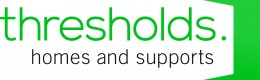 Applied Suicide Intervention Skills TrainingTwo-day workshop in suicide intervention skillsLearn and practice a life-saving suicide intervention modelWidely used by professionals and the general publicASIST is an interactive workshop in suicide first aid. ASIST teaches participants to recognize when someone may be having thoughts of suicide, and how to work with them to create a plan that will support their immediate safety.Although ASIST is widely used by healthcare providers, participants do not need formal training to attend - ASIST is open to anyone over the age of 16. FOCUS:  Suicide intervention trainingDURATION:  Two days (15 hours)PARTICIPANTS:  16 years of age or olderSAFETY:  Must have two COVID vaccinationsTRAINERS:  Two Trainers registered by Living WorksDates:  June 29, 30, 2022Location:  Victoria Hills Community Centre10 Chopin Drive, Kitchener ON N2N 2G2 –Room 3Free Parking on siteLunch not providedStart and End Times:  8:45am – 4:30pm (both days)Registration:  Contact Thresholds Homes and Supports: 519-742-3191Cost: $175.00 E-transfers preferred. Email: tlewis@thresholdssupports.ca (Receipts provided)